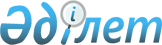 Об установлении единых ставок фиксированного налога
					
			Утративший силу
			
			
		
					Решение маслихата Федоровского района Костанайской области от 22 апреля 2009 года № 164. Зарегистрировано Управлением юстиции Федоровского района Костанайской области 4 июня 2009 года № 9-20-153. Утратило силу решением маслихата Федоровского района Костанайской области от 14 февраля 2018 года № 205
      Сноска. Утратило силу решением маслихата Федоровского района Костанайской области от 14.02.2018 № 205 (вводится в действие по истечению десяти календарных дней после дня его первого официального опубликования).
      В соответствии со статьей 422 Кодекса Республики Казахстан от 10 декабря 2008 года № 99-IV "О налогах и других обязательных платежах в бюджет (Налоговый кодекс)" и подпунктом 15) пункта 1 статьи 6 Закона Республики Казахстан от 23 января 2001 года "О местном государственном управлении и самоуправлении в Республике Казахстан", Федоровский районный маслихат РЕШИЛ:
      1. Установить единые ставки фиксированного налога для всех налогоплательщиков, осуществляющих деятельность на территории Федоровского района (приложение).
      2. Считать утратившим силу решение маслихата "Об установлении ставки фиксированного суммарного налога и ставки акциза" от 9 сентября 2008 года № 95, (номер государственной регистрации 9-20-82, опубликовано от 9 октября 2008 года в газете "Федоровские новости").
      3. Настоящее решение вводится в действие по истечению десяти календарных дней после дня его первого официального опубликования.
      СОГЛАСОВАНО
      Начальник государственного
      учреждения "Налоговое
      Управление по Федоровскому
      району"
      ____________ Н. Куттыгожин Размеры единых ставок фиксированного налога
для всех налогоплательщиков, осуществляющих
деятельность на территории Федоровского района
					© 2012. РГП на ПХВ «Институт законодательства и правовой информации Республики Казахстан» Министерства юстиции Республики Казахстан
				
Председатель
А. Сергеев
очередной сессии
Секретарь
С. Сералинова
районного маслихатаПриложение
к решению маслихата
от 22 апреля 2009 год
№ 164
№ п/п
Наименование объекта
налогообложения
Ставки
фиксированного налога
(в месячных
расчетных
показателях)
в месяц
1
2
3
1.
Игровой автомат без выигрыша,
предназначенный для проведения
игры с одним игроком
1
2.
Игровой автомат без выигрыша,
предназначенный для проведения
игры с участием более одного
игрока
1
3.
Персональный компьютер,
используемый для проведения
игры
1
4.
Игровая дорожка
5
5.
Карт
2
6.
Бильярдный стол
3